EVOLUCION DE LOS ACTIVOS EN LA SEMANA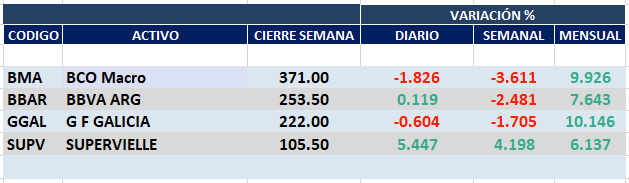 Negativo desempeño semanal en el sector financiero en Buenos Aires y positivo en N.Y. Macro cierra en $ 371,00 negativa -3.61% respecto del cierre anterior y en N.Y. queda en us$ 12.89 bajando -0.54% en la semana.GGAL cierra en $ 222,00 abajo -1.71% respecto del cierre semanal, en N.Y. quedó en us$ 7.81 con suba de 0.13% respecto de la semana anterior.BBAR cierra en $ 253,50   abajo el -2.48%, su adr queda en us$ 2.70 con un aumento de 0.75% respecto del cierre semanal anterior.SUPV queda en $ 105,50 con suba de 4.20% y en N.Y. us$ 1.81 arriba             5.23%SE MANTIENEN POSICIONES COMPRADAS EN  BMA, GGAL, BBAR Y SUPV.BMA (Cierre al 05/08/2022 $ 371,00) 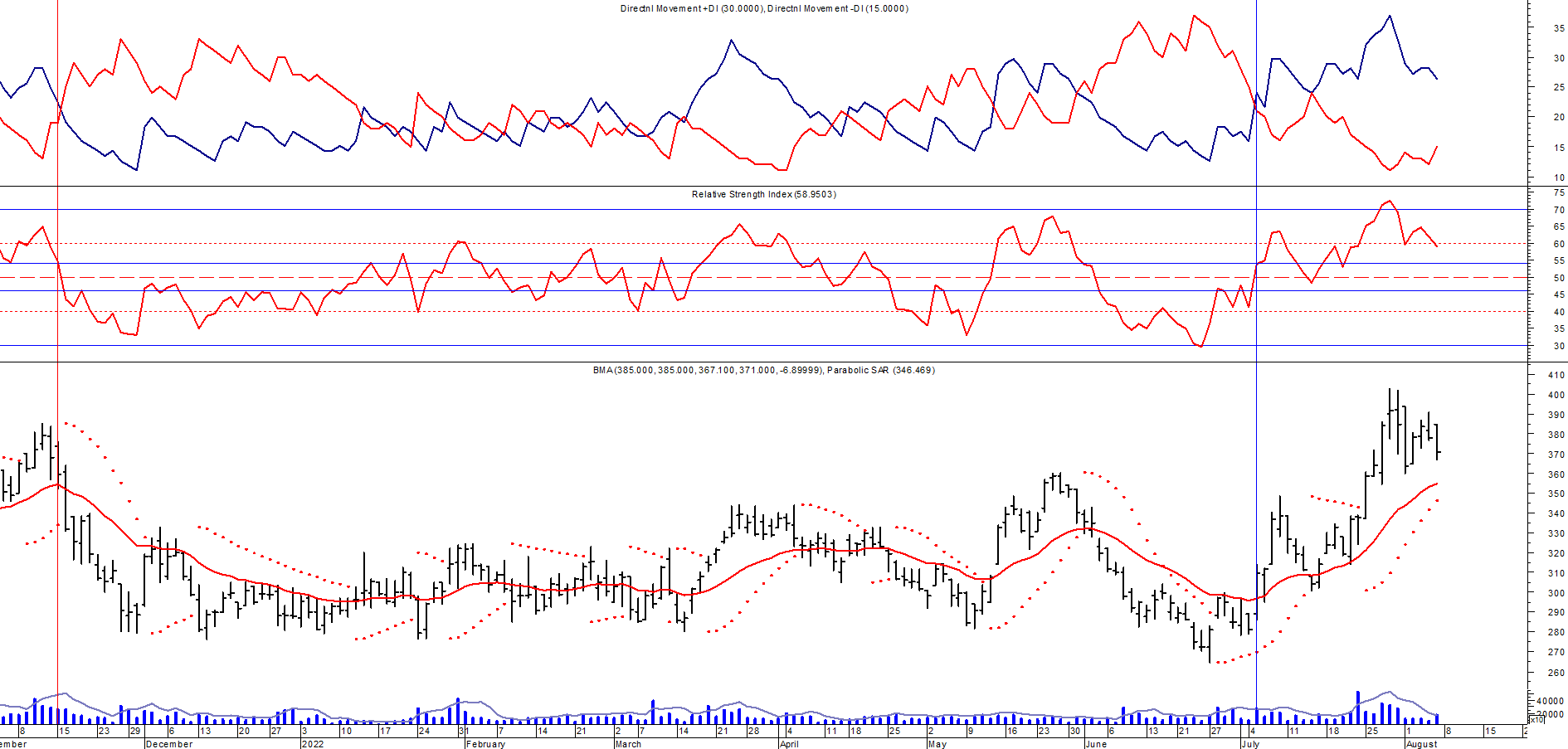 Señal de compra el 08/05 en $ 200,00.Señal de venta el 12/08 en $ 188,00.Señal de compra el 09/10 en $ 180,00.Señal de venta el 13/11 en $ 190,00.Señal de compra el 27/11 en $ 190,00.Señal de venta el 26/02 en $ 260,00.Señal de compra el 28/04 en $ 180,00.Señal de venta el 29/05 en $ 210,00.Señal de compra el 01/06 en $ 210,00Señal de venta el 26/06 en $ 238,00.Señal de compra el 06/07 en $ 220,00.Señal de venta el 14/08 en $ 260.00Señal de compra el 15/10 en $ 220.00.Señal de venta el 17/12 en $ 235,00Señal de compra el 04/02 en $ 213,00.Señal de venta el 18/02 en $ 230,00.Señal de compra el 11/03 en $ 210,00.Señal de venta el 22/03 en $ 215,00.GF GALICIA (Cierre al 05/08/2022 $ 222,00)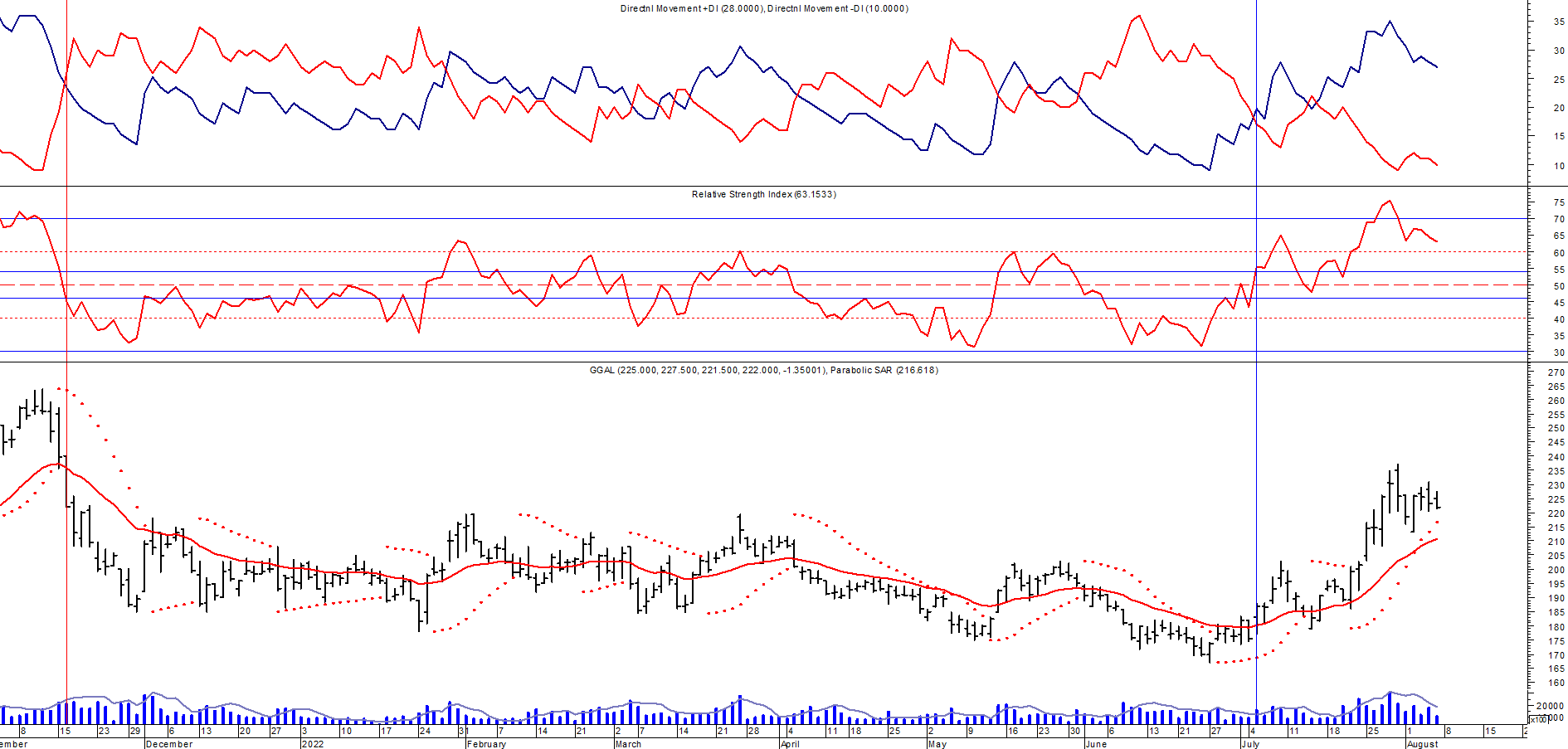 FRANCES - BBAR (Cierre al 05/08/2022 $ 253,50)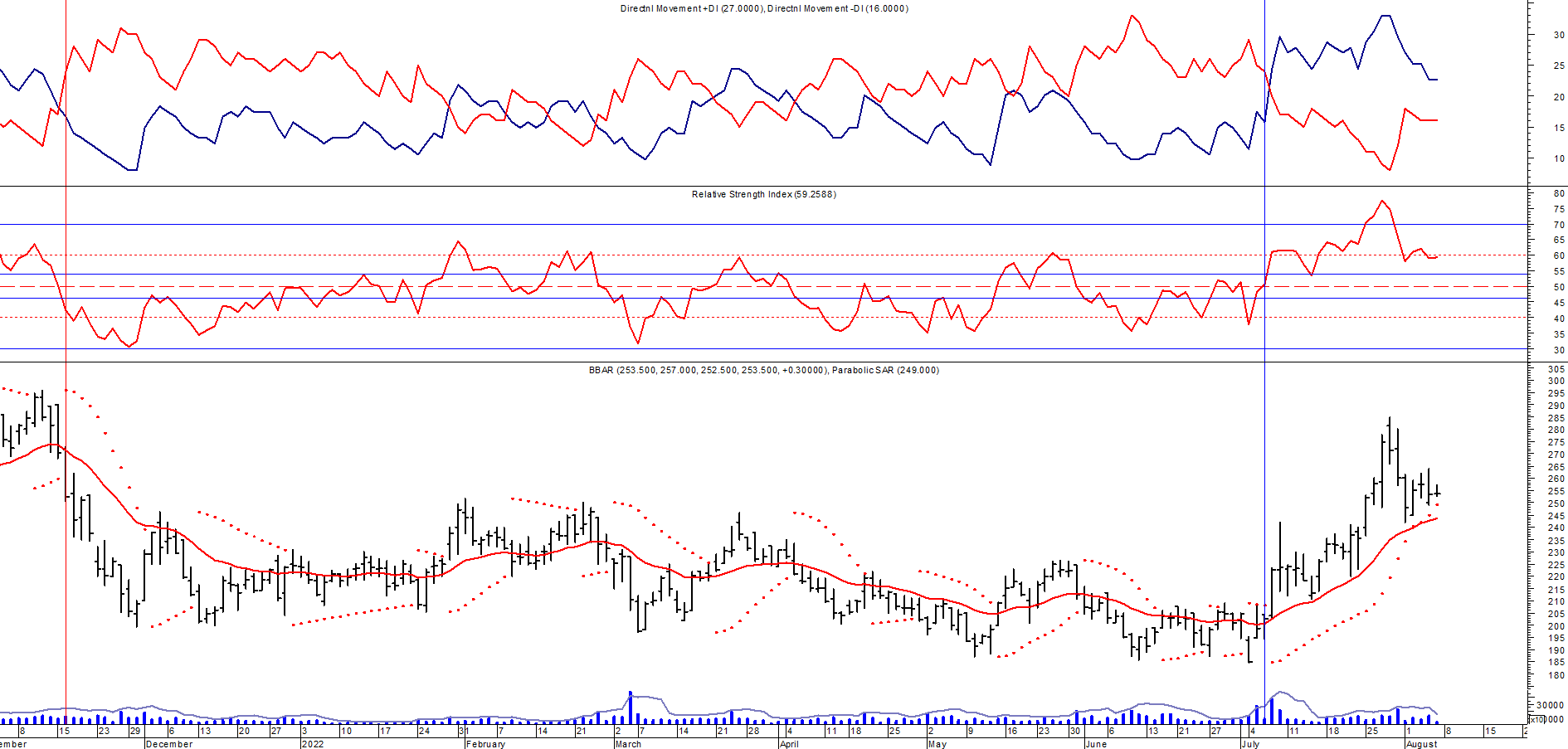 Señal de compra el 23/08 en $ 101.50.Señal de venta el 08/09 en $ 102.Señal de compra el 27/11 en $ 95.Señal de venta el 12/02/2020 en $ 135.Señal de compra el 28/04 en $100,00.Potencial señal de venta el 30/06 en $ 136,00.Señal de compra el 06/07 en $ 150,00.Señal de venta el 13/08 en $ 164,00.Señal de compra el 15/10 en 130,00.Señal de venta el 27/10 en $ 140,00.Señal de compra el 5/11 en $ 138,00.Señal de venta el 14/12 en $ 158,00.Señal de compra el 4/02 en $ 145,00.Señal de venta el 19/02 en $ 149,00.Señal de compra el 26/04 en $ 131,00.Señal de venta el 25/06 en $ 190,00.SUPERVIELLE (Cierre al 05/08/2022 $ 105,50)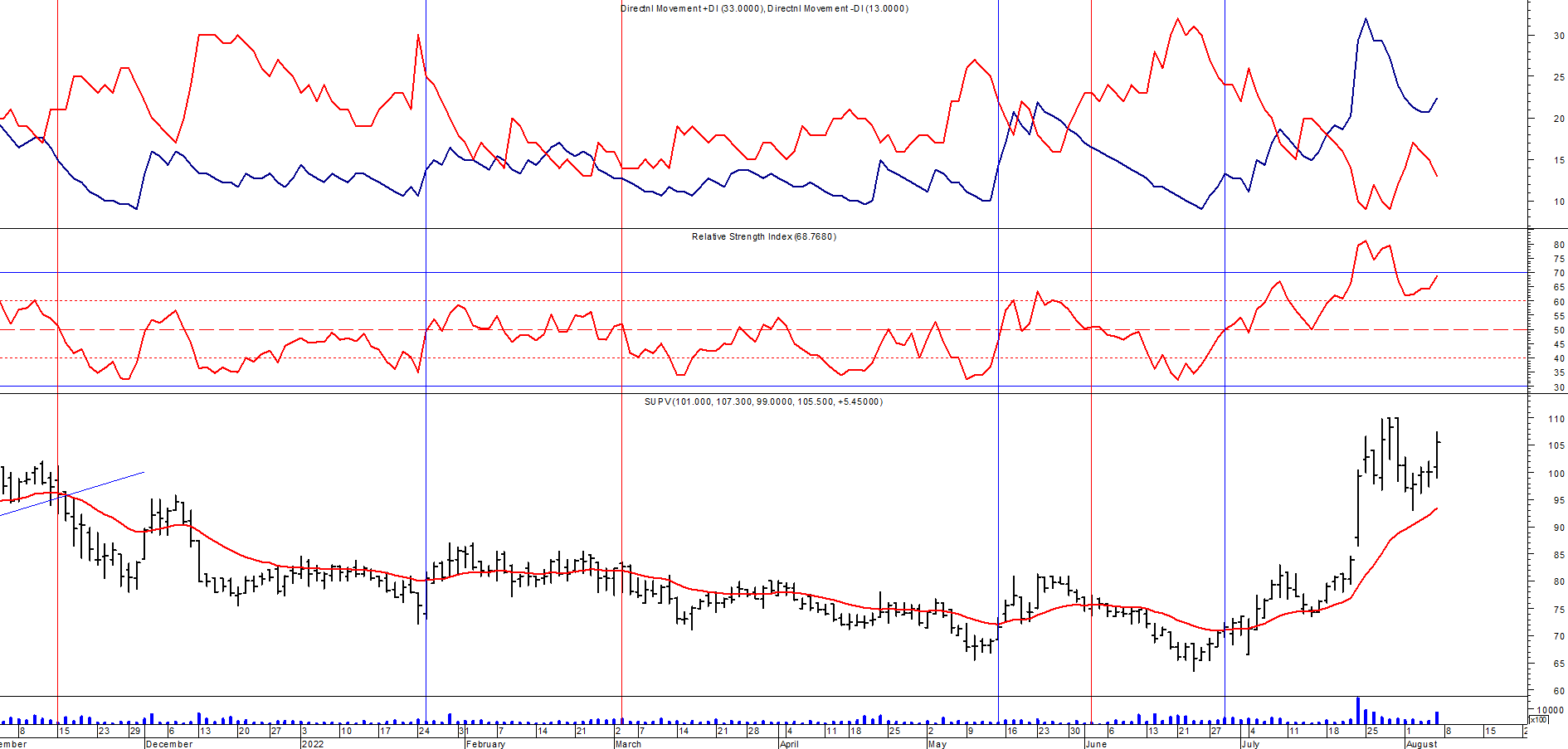 Señal de compra el 23/05 en $ 48,00.Potencial señal de venta el 08/09 en $ 37,00.Señal de compra el 01/10 en $ 41,00.Señal de venta el 12/11 en $ 42,00.Señal de compra el 4/12 en $ 41,00.Señal de venta el 11/02/2020 en $ 51,00.Señal de compra el 28/04 en $ 35,00.Señal de venta el 17/06 en $ 55,00.Señal de compra el 06/07 en $ 55,00.Señal de venta el 14/09 en $ 62.50.Señal de compra el 16/10 en $ 55,00.Señal de venta el 26/10 en $57,00.Señal de compra el 03/11 en $ 57,00.Señal de venta el 17/12 en $ 60,00.Señal de compra el 5/02 en $ 57,00.